SCHOOL OF GRADUATE STUDIES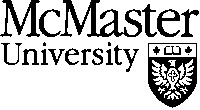 Request for In-Program Course Adjustments Updated March 2020School of Graduate Studies	Page 1 of 2School of Graduate Studies	Page 2 of 2Notes:Once the student has completed part A of this form, it should be submitted to the department or program office. Departments are responsible for completion of Parts B and C and submission of the form to the School of Graduate Studies.Please ensure Parts A, B, and C of this form are fully completed, giving sufficient information to provide a sound basis for making decisions.All forms should be completed in accordance with the regulations outlined in the Calendar of the School of Graduate Studies.Please allow one month from the date that the form is submitted to the School of Graduate Studies for a response.Notes:Once the student has completed part A of this form, it should be submitted to the department or program office. Departments are responsible for completion of Parts B and C and submission of the form to the School of Graduate Studies.Please ensure Parts A, B, and C of this form are fully completed, giving sufficient information to provide a sound basis for making decisions.All forms should be completed in accordance with the regulations outlined in the Calendar of the School of Graduate Studies.Please allow one month from the date that the form is submitted to the School of Graduate Studies for a response.Notes:Once the student has completed part A of this form, it should be submitted to the department or program office. Departments are responsible for completion of Parts B and C and submission of the form to the School of Graduate Studies.Please ensure Parts A, B, and C of this form are fully completed, giving sufficient information to provide a sound basis for making decisions.All forms should be completed in accordance with the regulations outlined in the Calendar of the School of Graduate Studies.Please allow one month from the date that the form is submitted to the School of Graduate Studies for a response.Notes:Once the student has completed part A of this form, it should be submitted to the department or program office. Departments are responsible for completion of Parts B and C and submission of the form to the School of Graduate Studies.Please ensure Parts A, B, and C of this form are fully completed, giving sufficient information to provide a sound basis for making decisions.All forms should be completed in accordance with the regulations outlined in the Calendar of the School of Graduate Studies.Please allow one month from the date that the form is submitted to the School of Graduate Studies for a response.Notes:Once the student has completed part A of this form, it should be submitted to the department or program office. Departments are responsible for completion of Parts B and C and submission of the form to the School of Graduate Studies.Please ensure Parts A, B, and C of this form are fully completed, giving sufficient information to provide a sound basis for making decisions.All forms should be completed in accordance with the regulations outlined in the Calendar of the School of Graduate Studies.Please allow one month from the date that the form is submitted to the School of Graduate Studies for a response.Notes:Once the student has completed part A of this form, it should be submitted to the department or program office. Departments are responsible for completion of Parts B and C and submission of the form to the School of Graduate Studies.Please ensure Parts A, B, and C of this form are fully completed, giving sufficient information to provide a sound basis for making decisions.All forms should be completed in accordance with the regulations outlined in the Calendar of the School of Graduate Studies.Please allow one month from the date that the form is submitted to the School of Graduate Studies for a response.Notes:Once the student has completed part A of this form, it should be submitted to the department or program office. Departments are responsible for completion of Parts B and C and submission of the form to the School of Graduate Studies.Please ensure Parts A, B, and C of this form are fully completed, giving sufficient information to provide a sound basis for making decisions.All forms should be completed in accordance with the regulations outlined in the Calendar of the School of Graduate Studies.Please allow one month from the date that the form is submitted to the School of Graduate Studies for a response.Notes:Once the student has completed part A of this form, it should be submitted to the department or program office. Departments are responsible for completion of Parts B and C and submission of the form to the School of Graduate Studies.Please ensure Parts A, B, and C of this form are fully completed, giving sufficient information to provide a sound basis for making decisions.All forms should be completed in accordance with the regulations outlined in the Calendar of the School of Graduate Studies.Please allow one month from the date that the form is submitted to the School of Graduate Studies for a response.Notes:Once the student has completed part A of this form, it should be submitted to the department or program office. Departments are responsible for completion of Parts B and C and submission of the form to the School of Graduate Studies.Please ensure Parts A, B, and C of this form are fully completed, giving sufficient information to provide a sound basis for making decisions.All forms should be completed in accordance with the regulations outlined in the Calendar of the School of Graduate Studies.Please allow one month from the date that the form is submitted to the School of Graduate Studies for a response.Notes:Once the student has completed part A of this form, it should be submitted to the department or program office. Departments are responsible for completion of Parts B and C and submission of the form to the School of Graduate Studies.Please ensure Parts A, B, and C of this form are fully completed, giving sufficient information to provide a sound basis for making decisions.All forms should be completed in accordance with the regulations outlined in the Calendar of the School of Graduate Studies.Please allow one month from the date that the form is submitted to the School of Graduate Studies for a response.Notes:Once the student has completed part A of this form, it should be submitted to the department or program office. Departments are responsible for completion of Parts B and C and submission of the form to the School of Graduate Studies.Please ensure Parts A, B, and C of this form are fully completed, giving sufficient information to provide a sound basis for making decisions.All forms should be completed in accordance with the regulations outlined in the Calendar of the School of Graduate Studies.Please allow one month from the date that the form is submitted to the School of Graduate Studies for a response.Notes:Once the student has completed part A of this form, it should be submitted to the department or program office. Departments are responsible for completion of Parts B and C and submission of the form to the School of Graduate Studies.Please ensure Parts A, B, and C of this form are fully completed, giving sufficient information to provide a sound basis for making decisions.All forms should be completed in accordance with the regulations outlined in the Calendar of the School of Graduate Studies.Please allow one month from the date that the form is submitted to the School of Graduate Studies for a response.Notes:Once the student has completed part A of this form, it should be submitted to the department or program office. Departments are responsible for completion of Parts B and C and submission of the form to the School of Graduate Studies.Please ensure Parts A, B, and C of this form are fully completed, giving sufficient information to provide a sound basis for making decisions.All forms should be completed in accordance with the regulations outlined in the Calendar of the School of Graduate Studies.Please allow one month from the date that the form is submitted to the School of Graduate Studies for a response.FIRST NAMEFAMILY NAMEFAMILY NAMEFAMILY NAMESTUDENT NUMBERFULL-TIMEFULL-TIMEPROGRAMMEPROGRAMMEPROGRAMMEDEGREEPART-TIMEPART-TIMEPROGRAMMEPROGRAMMEPROGRAMMEDEGREENATURE OF  REQUEST:NATURE OF  REQUEST:NATURE OF  REQUEST:NATURE OF  REQUEST:NATURE OF  REQUEST:NATURE OF  REQUEST:NATURE OF  REQUEST:NATURE OF  REQUEST:NATURE OF  REQUEST:NATURE OF  REQUEST:NATURE OF  REQUEST:NATURE OF  REQUEST:NATURE OF  REQUEST:This form is not to be used for extension requests (please use the Extension Request Form) or to request an extension of annual supervisory committee meeting (please use the Petition for Special Consideration Form). This form is not to be used for extension requests (please use the Extension Request Form) or to request an extension of annual supervisory committee meeting (please use the Petition for Special Consideration Form). This form is not to be used for extension requests (please use the Extension Request Form) or to request an extension of annual supervisory committee meeting (please use the Petition for Special Consideration Form). This form is not to be used for extension requests (please use the Extension Request Form) or to request an extension of annual supervisory committee meeting (please use the Petition for Special Consideration Form). This form is not to be used for extension requests (please use the Extension Request Form) or to request an extension of annual supervisory committee meeting (please use the Petition for Special Consideration Form). This form is not to be used for extension requests (please use the Extension Request Form) or to request an extension of annual supervisory committee meeting (please use the Petition for Special Consideration Form). This form is not to be used for extension requests (please use the Extension Request Form) or to request an extension of annual supervisory committee meeting (please use the Petition for Special Consideration Form). This form is not to be used for extension requests (please use the Extension Request Form) or to request an extension of annual supervisory committee meeting (please use the Petition for Special Consideration Form). This form is not to be used for extension requests (please use the Extension Request Form) or to request an extension of annual supervisory committee meeting (please use the Petition for Special Consideration Form). This form is not to be used for extension requests (please use the Extension Request Form) or to request an extension of annual supervisory committee meeting (please use the Petition for Special Consideration Form). This form is not to be used for extension requests (please use the Extension Request Form) or to request an extension of annual supervisory committee meeting (please use the Petition for Special Consideration Form). This form is not to be used for extension requests (please use the Extension Request Form) or to request an extension of annual supervisory committee meeting (please use the Petition for Special Consideration Form). This form is not to be used for extension requests (please use the Extension Request Form) or to request an extension of annual supervisory committee meeting (please use the Petition for Special Consideration Form). PART A:  STATEMENT BY STUDENTPART A:  STATEMENT BY STUDENTPART A:  STATEMENT BY STUDENTPART A:  STATEMENT BY STUDENTPART A:  STATEMENT BY STUDENTPART A:  STATEMENT BY STUDENTPART A:  STATEMENT BY STUDENTPART A:  STATEMENT BY STUDENTPART A:  STATEMENT BY STUDENTPART A:  STATEMENT BY STUDENTPART A:  STATEMENT BY STUDENTPART A:  STATEMENT BY STUDENTPART A:  STATEMENT BY STUDENTTHIS CHANGE IS TO BE EFFECTIVE AS OF THE FOLLOWING DATE:(DATE FORMAT YYYY-MM-DD)THIS CHANGE IS TO BE EFFECTIVE AS OF THE FOLLOWING DATE:(DATE FORMAT YYYY-MM-DD)THIS CHANGE IS TO BE EFFECTIVE AS OF THE FOLLOWING DATE:(DATE FORMAT YYYY-MM-DD)THIS CHANGE IS TO BE EFFECTIVE AS OF THE FOLLOWING DATE:(DATE FORMAT YYYY-MM-DD)THIS CHANGE IS TO BE EFFECTIVE AS OF THE FOLLOWING DATE:(DATE FORMAT YYYY-MM-DD)THIS CHANGE IS TO BE EFFECTIVE AS OF THE FOLLOWING DATE:(DATE FORMAT YYYY-MM-DD)THIS CHANGE IS TO BE EFFECTIVE AS OF THE FOLLOWING DATE:(DATE FORMAT YYYY-MM-DD)THIS CHANGE IS TO BE EFFECTIVE AS OF THE FOLLOWING DATE:(DATE FORMAT YYYY-MM-DD)THIS CHANGE IS TO BE EFFECTIVE AS OF THE FOLLOWING DATE:(DATE FORMAT YYYY-MM-DD)DATE SIGNEDDATE SIGNEDDATE SIGNEDSIGNATUREPLEASE PROVIDE YOUR E-MAIL ADDRESSPLEASE PROVIDE YOUR E-MAIL ADDRESSPLEASE PROVIDE YOUR E-MAIL ADDRESSPLEASE PROVIDE YOUR E-MAIL ADDRESSPLEASE PROVIDE YOUR E-MAIL ADDRESSPLEASE PROVIDE YOUR E-MAIL ADDRESSPLEASE SUBMIT THE FORM TO YOUR DEPARTMENT AFTER COMPLETING PART A:PLEASE SUBMIT THE FORM TO YOUR DEPARTMENT AFTER COMPLETING PART A:PLEASE SUBMIT THE FORM TO YOUR DEPARTMENT AFTER COMPLETING PART A:PLEASE SUBMIT THE FORM TO YOUR DEPARTMENT AFTER COMPLETING PART A:PLEASE SUBMIT THE FORM TO YOUR DEPARTMENT AFTER COMPLETING PART A:PLEASE SUBMIT THE FORM TO YOUR DEPARTMENT AFTER COMPLETING PART A:PLEASE SUBMIT THE FORM TO YOUR DEPARTMENT AFTER COMPLETING PART A:PLEASE SUBMIT THE FORM TO YOUR DEPARTMENT AFTER COMPLETING PART A:PLEASE SUBMIT THE FORM TO YOUR DEPARTMENT AFTER COMPLETING PART A:PLEASE SUBMIT THE FORM TO YOUR DEPARTMENT AFTER COMPLETING PART A:PLEASE SUBMIT THE FORM TO YOUR DEPARTMENT AFTER COMPLETING PART A:PLEASE SUBMIT THE FORM TO YOUR DEPARTMENT AFTER COMPLETING PART A:PLEASE SUBMIT THE FORM TO YOUR DEPARTMENT AFTER COMPLETING PART A:B. STATEMENT BY SUPERVISOR: (or if there is no supervisor, by the faculty member most familiar with the student’s work)B. STATEMENT BY SUPERVISOR: (or if there is no supervisor, by the faculty member most familiar with the student’s work)B. STATEMENT BY SUPERVISOR: (or if there is no supervisor, by the faculty member most familiar with the student’s work)B. STATEMENT BY SUPERVISOR: (or if there is no supervisor, by the faculty member most familiar with the student’s work)B. STATEMENT BY SUPERVISOR: (or if there is no supervisor, by the faculty member most familiar with the student’s work)B. STATEMENT BY SUPERVISOR: (or if there is no supervisor, by the faculty member most familiar with the student’s work)B. STATEMENT BY SUPERVISOR: (or if there is no supervisor, by the faculty member most familiar with the student’s work)B. STATEMENT BY SUPERVISOR: (or if there is no supervisor, by the faculty member most familiar with the student’s work)B. STATEMENT BY SUPERVISOR: (or if there is no supervisor, by the faculty member most familiar with the student’s work)B. STATEMENT BY SUPERVISOR: (or if there is no supervisor, by the faculty member most familiar with the student’s work)B. STATEMENT BY SUPERVISOR: (or if there is no supervisor, by the faculty member most familiar with the student’s work)B. STATEMENT BY SUPERVISOR: (or if there is no supervisor, by the faculty member most familiar with the student’s work)DATEPRINTEDNAME of Faculty MemberPRINTEDNAME of Faculty MemberSIGNATUREC.  STATEMENT BY CHAIR / GRADUATE ADVISOR / PROGRAMME AREA CO-ORDINATORC.  STATEMENT BY CHAIR / GRADUATE ADVISOR / PROGRAMME AREA CO-ORDINATORC.  STATEMENT BY CHAIR / GRADUATE ADVISOR / PROGRAMME AREA CO-ORDINATORC.  STATEMENT BY CHAIR / GRADUATE ADVISOR / PROGRAMME AREA CO-ORDINATORC.  STATEMENT BY CHAIR / GRADUATE ADVISOR / PROGRAMME AREA CO-ORDINATORC.  STATEMENT BY CHAIR / GRADUATE ADVISOR / PROGRAMME AREA CO-ORDINATORC.  STATEMENT BY CHAIR / GRADUATE ADVISOR / PROGRAMME AREA CO-ORDINATORC.  STATEMENT BY CHAIR / GRADUATE ADVISOR / PROGRAMME AREA CO-ORDINATORC.  STATEMENT BY CHAIR / GRADUATE ADVISOR / PROGRAMME AREA CO-ORDINATORC.  STATEMENT BY CHAIR / GRADUATE ADVISOR / PROGRAMME AREA CO-ORDINATORC.  STATEMENT BY CHAIR / GRADUATE ADVISOR / PROGRAMME AREA CO-ORDINATORDATEPRINTEDNAMESIGNATURED.  REVIEW AND DECISION BY THE SCHOOL OF GRADUATE STUDIESD.  REVIEW AND DECISION BY THE SCHOOL OF GRADUATE STUDIESD.  REVIEW AND DECISION BY THE SCHOOL OF GRADUATE STUDIESD.  REVIEW AND DECISION BY THE SCHOOL OF GRADUATE STUDIESD.  REVIEW AND DECISION BY THE SCHOOL OF GRADUATE STUDIESD.  REVIEW AND DECISION BY THE SCHOOL OF GRADUATE STUDIESD.  REVIEW AND DECISION BY THE SCHOOL OF GRADUATE STUDIESD.  REVIEW AND DECISION BY THE SCHOOL OF GRADUATE STUDIESD.  REVIEW AND DECISION BY THE SCHOOL OF GRADUATE STUDIESD.  REVIEW AND DECISION BY THE SCHOOL OF GRADUATE STUDIESD.  REVIEW AND DECISION BY THE SCHOOL OF GRADUATE STUDIESDATEPRINTEDNAMESIGNATURESIGNATURE